Одна из точек, отмеченных на координатной прямой, соответствует числу . Какая это точка?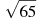 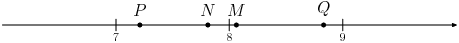 Одна из точек, отмеченных на координатной прямой, соответствует числу . Какая это точка?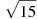 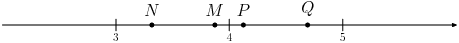 Одна из точек, отмеченных на координатной прямой, соответствует числу . Какая это точка?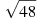 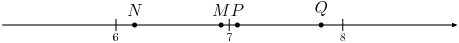 4) О числах a и b известно, что . Среди приведенных ниже неравенств выберите верные: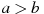  1)  2)   3) 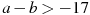 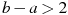 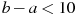 5)О числах a и b известно, что . Среди приведенных ниже неравенств выберите верные: 1) 2) 3) 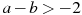 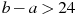 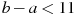 6) О числах a и c известно, что . Какое из следующих неравенств неверно? 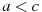 7) О числах a и c известно, что . Какое из следующих неравенств верно? 8) На координатной прямой изображены числа а и с. Какое из следующих неравенств неверно?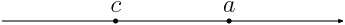 9) На координатной прямой изображены числа а и с. Какое из следующих неравенств неверно?10) О числах a, b, c и d известно, что a=b, b=c, d=c . Сравните числа d и a. 11) О числах a, b, c и d известно, что , , . Сравнитe числа d и a. 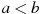 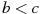 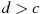 12) О числах a, b, c и d известно, что , , d=c . Сравнитe числа d и a. 13) Какое из следующих неравенств не следует из неравенства ? 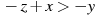 14) Какое из следующих неравенств не следует из неравенства ? 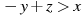 15) Какое из следующих неравенств не следует из неравенства ? 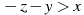 16) Какое из чисел отмечено на координатной прямой точкой A?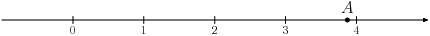 17) Какое из чисел отмечено на координатной прямой точкой A?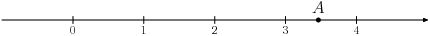 18) Какое из чисел отмечено на координатной прямой точкой A?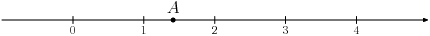 19) Какое из чисел отмечено на координатной прямой точкой A?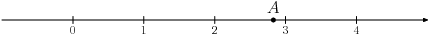 20) Какое из чисел отмечено на координатной прямой точкой A?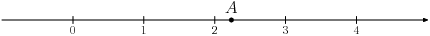 21) Какое из чисел отмечено на координатной прямой точкой A?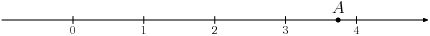 1.M 2.N 3.P 4.Q 1.M 2.N 3.P 4.Q 1.M 2.N 3.P 4.Q 1.2 и 3 2.1, 2 и 3 3.1 и 2 4.и 3 1.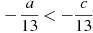 2.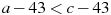 3.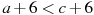 4.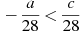 1.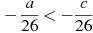 2.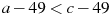 3.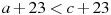 4.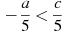 1.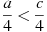 2.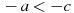 3.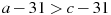 4.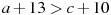 1.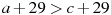 2.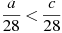 3.4.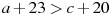 1.d=a 2.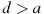 3.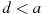 4.Сравнить невозможно.1.d=a 2.3.4.Сравнить невозможно.1.d>a 2.d<a3.d=a4.Сравнить невозможно.1.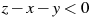 2.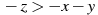 3.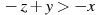 4.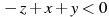 1.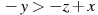 2.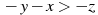 3.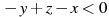 4.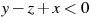 1.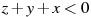 2.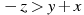 3.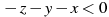 4.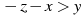 1.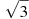 2.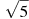 3.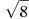 4.1.2.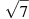 3.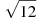 4.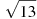 1.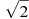 2.3.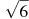 4.1.2.3.4.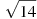 1.2.3.4.1.2.3.4.